SEE PAGE 2 FOR CONSENT SIGNATURESAgreement with Holland Bloorview Kids Rehabilitation HospitalThe personal information you give us on this form allows us to administer the Family Support Fund. We collect, use and share this information under the authority of the Public Hospitals Act. If you have questions, please contact the privacy office at 416-425-6220 ext. 3467 or privacy@hollandbloorview.ca.When you request funding from the Holland Bloorview Family Support Fund, you must also agree to the following terms. Please make sure you understand these terms before you sign this application.Holland Bloorview is not responsible for any harm that may come from your request for money.Holland Bloorview is not taking part in your agreement with people or companies for equipment or services.You agree to not ask Holland Bloorview to pay you back for any harms that arise from people or companies who sell you equipment or services.Holland Bloorview does not make suggestions for people or companies who might help you or provide services to you / your family.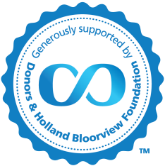 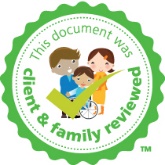 For eligibility criteria and application instructions, please see the infographic document (available online HERE)  complete applications include:  Signed & Dated application form A letter of support for each item/service requested A quote or an invoice for each item/service requested.  Any other requested documents as required For eligibility criteria and application instructions, please see the infographic document (available online HERE)  complete applications include:  Signed & Dated application form A letter of support for each item/service requested A quote or an invoice for each item/service requested.  Any other requested documents as required For eligibility criteria and application instructions, please see the infographic document (available online HERE)  complete applications include:  Signed & Dated application form A letter of support for each item/service requested A quote or an invoice for each item/service requested.  Any other requested documents as required Client last nameClient last nameClient last nameClient last nameClient first nameMiddle initialMiddle initialDate of birth (DD/MM/YYYY) Parent/guardian last nameParent/guardian last nameParent/guardian last nameParent/guardian last nameParent/guardian first nameRelation to clientRelation to clientRelation to clientParent/guardian last nameParent/guardian last nameParent/guardian last nameParent/guardian last nameParent/guardian first nameRelation to clientRelation to clientRelation to clientApartment #AddressAddressAddressAddressAddressAddressAddressCity City Province Province Province Postal code Postal code Postal code Home phone Home phone Cell phoneCell phoneCell phoneWork phone Work phone Work phone Email address (might be used to inform you of decision)Email address (might be used to inform you of decision)Email address (might be used to inform you of decision)Email address (might be used to inform you of decision)Email address (might be used to inform you of decision)Email address (might be used to inform you of decision)Email address (might be used to inform you of decision)Email address (might be used to inform you of decision)Is an interpreter required?       Y     NIs an interpreter required?       Y     NIs an interpreter required?       Y     NIf yes, what language?If yes, what language?If yes, what language?If yes, what language?If yes, what language?Did a Holland Bloorview staff member help you fill out this application?YES / NODid a Holland Bloorview staff member help you fill out this application?YES / NODid a Holland Bloorview staff member help you fill out this application?YES / NODid a Holland Bloorview staff member help you fill out this application?YES / NODid a Holland Bloorview staff member help you fill out this application?YES / NODid a Holland Bloorview staff member help you fill out this application?YES / NODid a Holland Bloorview staff member help you fill out this application?YES / NODid a Holland Bloorview staff member help you fill out this application?YES / NOPlease complete this section if you agree to share your child’s name, date of birth and amount of funding received with the HB staff person who helped fill out this form. This means that they can know you got this funding. Please complete this section if you agree to share your child’s name, date of birth and amount of funding received with the HB staff person who helped fill out this form. This means that they can know you got this funding. Please complete this section if you agree to share your child’s name, date of birth and amount of funding received with the HB staff person who helped fill out this form. This means that they can know you got this funding.  Staff’s Name: Staff’s Name: Staff’s Name:Title:Title:Please complete this section if you agree to share your child’s name, date of birth and amount of funding received with the HB staff person who helped fill out this form. This means that they can know you got this funding. Please complete this section if you agree to share your child’s name, date of birth and amount of funding received with the HB staff person who helped fill out this form. This means that they can know you got this funding. Please complete this section if you agree to share your child’s name, date of birth and amount of funding received with the HB staff person who helped fill out this form. This means that they can know you got this funding. Phone with Ext:Phone with Ext:Phone with Ext:_________________________Parent / Guardian signatureAgree to notify the specified HB staff._________________________Parent / Guardian signatureAgree to notify the specified HB staff.I have read, understood and agree the above terms with Holland Bloorview Kids Rehabilitation Hospital.I confirm that the information provided in this application is true and complete to the best of my knowledge and understanding. I have read, understood and agree the above terms with Holland Bloorview Kids Rehabilitation Hospital.I confirm that the information provided in this application is true and complete to the best of my knowledge and understanding. _________________________                                                 _______________Parent / guardian’s signature                                                 Date (DD/MM/YYY)Clinical background informationClinical background informationClinical background informationClinical background informationClinical background informationClinical background informationIn the past 2 years, my child used these Holland Bloorview service(s): In the past 2 years, my child used these Holland Bloorview service(s): In the past 2 years, my child used these Holland Bloorview service(s): In the past 2 years, my child used these Holland Bloorview service(s): In the past 2 years, my child used these Holland Bloorview service(s): In the past 2 years, my child used these Holland Bloorview service(s):  Brain Injury Rehabilitation Team (BIRT) Cleft Lip & Palate & Craniofacial (Cleft) Communication & Writing Aids (Writing) Complex Continuing Care (CCC) Occupational Therapy (OT) Feeding and Saliva Clinic (Feeding) Lifespan Brain Injury Rehabilitation Team (BIRT) Cleft Lip & Palate & Craniofacial (Cleft) Communication & Writing Aids (Writing) Complex Continuing Care (CCC) Occupational Therapy (OT) Feeding and Saliva Clinic (Feeding) Lifespan Neuromotor clinic  Neuromuscular clinic  Pediatrician Physiotherapy (PT) Prosthetics and/or Orthotics  Psychology (Psych) Psychopharmacology Clinic Seating Clinic Neuromotor clinic  Neuromuscular clinic  Pediatrician Physiotherapy (PT) Prosthetics and/or Orthotics  Psychology (Psych) Psychopharmacology Clinic Seating Clinic Neuromotor clinic  Neuromuscular clinic  Pediatrician Physiotherapy (PT) Prosthetics and/or Orthotics  Psychology (Psych) Psychopharmacology Clinic Seating Clinic Specialized Orthopedic Development Rehabilitation (SODR) Speech language pathology (SLP) Spina Bifida & Spinal Cord Social WorkTransitions, Recreation & Life Skills (TR) Other: ______________________ *some revenue generating programs do not qualify (see eligibility criteria HERE) Y     N  My child is currently admitted as an inpatient at Holland Bloorview  My child is currently admitted as an inpatient at Holland Bloorview   Y     N   My child currently participates in any recreation programs If yes, please specify:      My child currently participates in any recreation programs If yes, please specify:       Y     N   I have applied to the Family Support Fund between April 1, 2021 and March 31, 2022If yes, I was approved for $_________I have applied to the Family Support Fund between April 1, 2021 and March 31, 2022If yes, I was approved for $_________I have applied to the Family Support Fund between April 1, 2021 and March 31, 2022If yes, I was approved for $_________I have applied to the Family Support Fund between April 1, 2021 and March 31, 2022If yes, I was approved for $_________I have applied to the Family Support Fund between April 1, 2021 and March 31, 2022If yes, I was approved for $_________ Y     N   I am applying for a Holland Bloorview program or an item provided by a Holland Bloorview healthcare professional I am applying for a Holland Bloorview program or an item provided by a Holland Bloorview healthcare professional I am applying for a Holland Bloorview program or an item provided by a Holland Bloorview healthcare professional I am applying for a Holland Bloorview program or an item provided by a Holland Bloorview healthcare professional I am applying for a Holland Bloorview program or an item provided by a Holland Bloorview healthcare professional My family’s (household) yearly income is:My family’s (household) yearly income is:  Under $26,000 Between $26,000 and $45,000  Under $26,000 Between $26,000 and $45,000  Under $26,000 Between $26,000 and $45,000  Between $45,000 and $95,000 Above $95,000 My family’s financial situation can be described as: My family’s financial situation can be described as:   I am receiving social assistance (Ontario Disability Support Program, Ontario Works, or Assistance  for Children with Severe Disabilities) There are no other funding options available for this item / program  I am receiving social assistance (Ontario Disability Support Program, Ontario Works, or Assistance  for Children with Severe Disabilities) There are no other funding options available for this item / program  I am receiving social assistance (Ontario Disability Support Program, Ontario Works, or Assistance  for Children with Severe Disabilities) There are no other funding options available for this item / program I have other funding options but this item / program is very expensive I have a significant income but lots of expenses due to my child’s disability I have applied for other funding options but have been denied.My family circumstance(s):Please check all that apply There is a need for caregiver relief and support  Caregiver job loss Single parent family There are other medical / health issues in the family  We have more than one child with special needs (explain below)Family Household Occupants:  These many adults live in my home: _____These many children live in my home: ____Please tell us more about:Your financial situationThe areas of stress in your life Your child’s needsHow this specific item/service will help your child and familyThese factors are considered when applications are being reviewed. The more you can tell us, the better we can help. Y     N   I am willing to be contacted to give feedback regarding this funding application. (The funding application will not be impacted in any way by the response)FUNDING CATEGORIES: ITEMS AND AMOUNT REQUESTED – THE LIMIT IS UP TO $1000* FOR THE YEAR (If your overall ask exceeds the category cap, it will be reduced to meet application criteria)FUNDING CATEGORIES: ITEMS AND AMOUNT REQUESTED – THE LIMIT IS UP TO $1000* FOR THE YEAR (If your overall ask exceeds the category cap, it will be reduced to meet application criteria)FUNDING CATEGORIES: ITEMS AND AMOUNT REQUESTED – THE LIMIT IS UP TO $1000* FOR THE YEAR (If your overall ask exceeds the category cap, it will be reduced to meet application criteria)Client Safety*These items try to reduce the client’s immediate safety concerns at home, at school, on transit, and to their overall health.*Items may be considered for UP TO $1500Client Safety*These items try to reduce the client’s immediate safety concerns at home, at school, on transit, and to their overall health.*Items may be considered for UP TO $1500Client Safety*These items try to reduce the client’s immediate safety concerns at home, at school, on transit, and to their overall health.*Items may be considered for UP TO $1500Equipment (Maximum of $1500)Item/Service: ______________You are asking for: $_________*Equipment funding may be considered for UP TO $1500 if costs surpass $1500 for an individual item or transaction What items qualify: *Wheelchairs, walkers, standers, commodes, AFO’s, serial castings, limb prosthetics, mobility aids (e.g. lap belts, canes), catheterization equipment, suction machine, oxygen machine, other respiratory devices (e.g. BiPAP), helmets, feeding pumps, hearing aids, specialized vision aids, splints, hand braces, bathing systems, transfer boards.Communication devices, writing aids, sensory equipment, foot orthotics (inserts), hospital mattresses, backup-wheelchairs, lifts, access ramps, special car seats, accessibility modifications for vehicle or home (integration of accessible equipment for home/vehicle will be considered, does not include cost of car or home building material or repairs)Documentation Needed: Support letter from: Occupational therapist, Physiotherapist, Prescriber, Nurse Practitioner OR Physician  Quote or invoice from the chosen company If you are eligible for insurance, please provide a letter indicating the outstanding balance  *Safety related equipment may be prioritized, should additional documentation be required, Family Support Fund will reach out to applicant  Medication (Prescribed)(Maximum of $500)Item/Service: ______________You are asking for: $ _______What items qualify: Registered prescribed medication (not over the counter) with an assigned Drug Insurance Number (DIN) that is not covered by OHIP, or medical insurance.Medication not covered by OHIP Plus that is critical for your child’s health Documentation Needed:  Support letter from:  Nurse Practitioner OR Physician  Actual medication prescription(from the Physician prescribing the medication)  Quote or invoice from the chosen pharmacy If you are eligible for insurance, please provide a letter indicating the outstanding balance  Wellness and quality of lifeThese items/services are to reduce possible risk of harm through caregiver support, lived experiences, social activity and recreation programs. Services & programs offer your child/client the chance to improve their quality of life, as well as offering caregiver relief. Wellness and quality of lifeThese items/services are to reduce possible risk of harm through caregiver support, lived experiences, social activity and recreation programs. Services & programs offer your child/client the chance to improve their quality of life, as well as offering caregiver relief. Wellness and quality of lifeThese items/services are to reduce possible risk of harm through caregiver support, lived experiences, social activity and recreation programs. Services & programs offer your child/client the chance to improve their quality of life, as well as offering caregiver relief.  Recreation (Maximum of $500)Item/Service: ______________You are asking for: $ _______What items qualify: Recreational programs that are not therapy led (therapy and/or treatment goals) i.e. social based programs, sports, summer camp, art programs and social activities will be considered. Documentation Needed: Support letter from:Social Worker, Therapeutic Recreation Staff, Physiotherapist, Youth Worker staff  OR Physician  Quote or invoice for the program  Respite/Childcare: at home or at camp (Maximum of $1000) Item/Service: ______________You are asking for: $ _______*does not include recreational programsWhat items qualify: Respite at a known respite facility (including Holland Bloorview) or agency (e.g. 1:1 care, not camp costs, no nursing)Respite provided to the client through non-agency worker (e.g., family caregiver)Respite provided to a client attending a camp program Respite services provided to the client at home by a recognized organization offering respite care Documentation Needed: Support letter from:Social Worker OR Physician  For non-agency workers or childcare providers:  A “support worker invoice” form has to be filled and attached to the application For agency workers: A quote or invoice from a recognized organization that offers respite careSee HERE for support worker invoice claim form. 